Multiplication SquaresYou will need:  Game board; two dice; two different coloured crayonsHow to play: Roll two dice and multiply.  Eg. A 6 and a 4 would equal 24Look for the product on the game board and draw ONE line by connecting any two dotsPlay passes to next player and repeatsPlayer to close the ‘square’ claims the square and colours it in The winner is the player with the most squares at the end of the game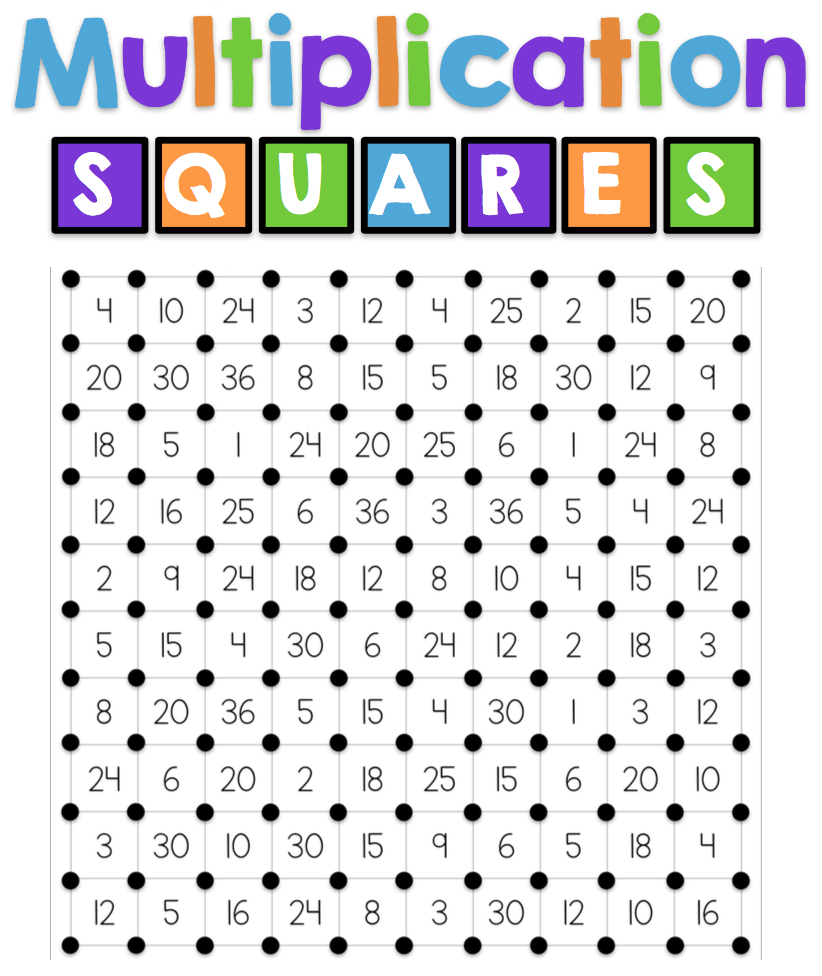 